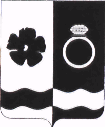 СОВЕТ ПРИВОЛЖСКОГО МУНИЦИПАЛЬНОГО РАЙОНАРЕШЕНИЕг. ПриволжскО признании утратившим силу решение Совета Приволжского муниципального района от 20.12.2018 г. №97 «Об утверждении Порядка ведения реестра муниципального имущества Приволжского муниципального района Ивановской области»В целях совершенствования порядка учета муниципального имущества и ведения реестра муниципального имущества, а также обеспечения полноты и достоверности содержащихся в реестре сведений о муниципальном имуществе, в соответствии со статьей 51 Федерального закона от 06.10.2003 № 131-ФЗ «Об общих принципах организации местного самоуправления в Российской Федерации», Совет Приволжского городского поселения РЕШИЛ:1. Признать утратившим силу решение Совета Приволжского муниципального района от 20.12.2018 г. №97 «Об утверждении Порядка ведения реестра муниципального имущества Приволжского муниципального района Ивановской области».2. Настоящее решение вступает в силу с момента опубликования в информационном бюллетене «Вестник Совета и администрации Приволжского муниципального района».Глава Приволжского муниципального района                                                                И.В. Мельниковаот«27»022020 г.№10